Klasės vadovas vertina mokytojo PEDAGOGINĘ veiklą bei rašo rekomendaciją atsižvelgiant į mokytojo pedagoginės veiklos aktyvumą, profesionalumą bei pedagoginį  praktinį įdirbį. Klasės vadovas rašo rekomendaciją iki 150 žodžių.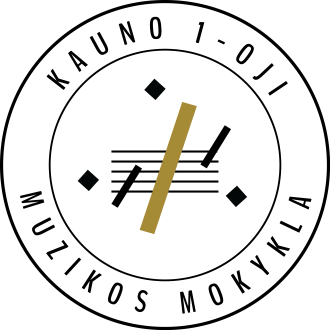 VYRESNIŲJŲ KLASIŲ FORTEPIJONO KLASĖS VADOVĖSRŪTOS BIMBAITĖSR E K O M E N D A C I J AMOKYTOJUI RAIDEI REIDAITEI SIEKIANČIAI ĮGYTI MOKYTOJO METODININKO KVALIFIKACINĘ KATEGORIJĄVYRESNIŲJŲ KLASIŲ FORTEPIJONO KLASĖS VADOVĖ, MOKYTOJA EKSPERTĖRŪTA   B I M B A I T Ė(PARAŠAS)